Contact InformationGeographyI reside in /regularly travel to / am familiar with:Personal and Professional I am affiliated with the following organization(s):Please describe in more detail your professional or personal affiliations as designated above:Global Ambassador Action PlanAs a Kosmos Global Ambassador, I plan to:Additional InformationPlease let us know any additional information that you believe to be relevant.Thank YouWe at Kosmos Associates thank you for your interest in the Global Ambassador Program. Please return this form to us via email to: info@kosmosjournal.org, along with a copy of your cv or resume. We will be in touch after we have reviewed your action plan.Thank you for completing this action plan and for your interest in volunteering with us.  Please be assured that all information on this form is confidential.Kosmos Journal 
Global Ambassador Program Information and Action Plan.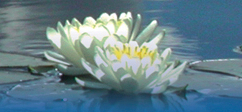 NameStreet AddressCity ST ZIP CodeCountryContact NumberWeb SiteE-Mail AddressEuropeFar East/Asia/AustraliaAfrica/South AfricaCentral America/South AmericaMiddle East/North AfricaUS/Canada/MexicoCollege/University/LibraryGovernmental OrganizationNon-Governmental Organization (NGO)Other Non-ProfitPublishing/MediaBusiness SectorThink TankOther (Please elaborate)Distribute copies of Kosmos Journal to countries and individuals around the worldUse articles from Kosmos Journal in my classroom, library or organizationProvide email addresses of contacts for the Kosmos Journal newsletterPromote Kosmos Journal at conferences and speaking engagementsPromote Kosmos Journal on my Facebook page, Twitter feed and other social mediaIdentify appropriate distributors for Kosmos Journal (university libraries, retail stores etc.)Translate mission statement and articles for use on the web sitePublish Kosmos Digest e-zine in language other than EnglishPrevious Volunteer ExperienceSummarize your previous volunteer experience.